УТВЕРЖДАЮДиректор государственного учреждения образования «Липская средняя школа   О.К.Оглашевич   2023 г. 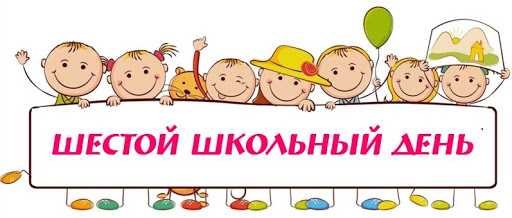 МероприятияВремя  проведенияУчастникиУчастникиОтветственные	Объединения по интересам		Объединения по интересам		Объединения по интересам		Объединения по интересам		Объединения по интересам	Объединение по интересам «Мастерская чудес»10:00 – 11:005, 7-10 кл.5, 7-10 кл.Лавреенко Е.А.руководитель ОПИОбъединение по интересам «Рукодельница»12:00 – 13:006-9 кл.6-9 кл.Бахуринская М.Д.руководитель ОПИОбъединения по интересам спортивной направленностиОбъединения по интересам спортивной направленностиОбъединения по интересам спортивной направленностиОбъединения по интересам спортивной направленностиОбъединения по интересам спортивной направленностиОбъединение по интересам спортивной направленности «Юный теннисист»11:00 – 12:00учащиесяучащиесяКуликовский И.А., руководитель ОПИОбъединение по интересам спортивной направленности «Кожаный мяч»13:00 – 14:00 учащиесяучащиесяСавенкова Л.М., руководитель ОПИФизкультурно-оздоровительные мероприятияФизкультурно-оздоровительные мероприятияФизкультурно-оздоровительные мероприятияФизкультурно-оздоровительные мероприятияФизкультурно-оздоровительные мероприятияСпортивный квест «Мой друг велосипед» (в рамках проекта «Минщина спортивная»)12:00 – 13:00 1 – 11 кл. 1 – 11 кл.Савенкова Л.М., руководитель физ. воспитанияФакультативыФакультативыФакультативыФакультативыФакультативыФакультатив «Гатовы Радзіме служыць»10:00 – 11:0010 класс10 классКуликовский И.А.Внеклассные мероприятияВнеклассные мероприятияВнеклассные мероприятияВнеклассные мероприятияВнеклассные мероприятияДеловая игра «Что я знаю о профессии»15:00 – 16:001 – 4 кл.1 – 4 кл.Петровская Т.А.Круглый стол «Трудовые права молодёжи»11:00 – 12:008 – 10 кл.8 – 10 кл.Бахуринская М.Д.Работа педагога-психологаРабота педагога-психологаРабота педагога-психологаРабота педагога-психологаРабота педагога-психологаАнкетирование по изучению профессиональной направленности13:00 – 14:005 – 7 кл.Мартынюк К.Л., педагог-психологМартынюк К.Л., педагог-психологРабота педагога-организатораРабота педагога-организатораРабота педагога-организатораРабота педагога-организатораРабота педагога-организатораАкция «Всё о кибербезопасности»11:00 – 12:00Актив БРПОЛавреенко Е.А.педагог – организатор Лавреенко Е.А.педагог – организатор Работа руководителя по военно-патриотическому воспитаниюРабота руководителя по военно-патриотическому воспитаниюРабота руководителя по военно-патриотическому воспитаниюРабота руководителя по военно-патриотическому воспитаниюРабота руководителя по военно-патриотическому воспитаниюФорум «Беларусь – страна мира»14:00 – 15:00учащиесяПетровская Т.А. руководитель по ВПВПетровская Т.А. руководитель по ВПВ